SEMINARIO RESIDENZIALE DI FORMAZIONE PER DIRIGENTI SCOLASTICI DI LAZIO, ABRUZZO E MOLISE PARK HOTEL VILLA FERRATA (GROTTAFERRATA –ROMA)   28-29 AGOSTO 2018“AVVIO DELL’ANNO SCOLASTICO 2018-2019     FACCIAMO IL PUNTO SU” :APPLICAZIONE DEL NUOVO CCNL E AVVIO DELLE RELAZIONI SINDACALILA GESTIONE DELL’ORGANICO DELL’AUTONOMIA, L’AGGIORNAMENTO DEL PTOF E IL RUOLO DEGLI OO.CC.LA GESTIONE DELLE SUPPLENZE  LE ASSENZE DEL PERSONALE DELLA SCUOLAESAMI DI STATO: PRINCIPALI CRITICITA’ NELLA PRIMA ATTUAZIONE DEL NUOVO ESAME DI STATO DEL PRIMO CICLO; SUGGERIMENTI PER IL CORRETTO AVVIO DEL NUOVO ESAME DI STATO NEL SECONDO CICLOLA NUOVA DIRETTIVA AL DSGANUOVO REGOLAMENTO DI CONTABILITA’SICUREZZA, PRIVACY, PUBBLICITA’ E TRASPARENZADISCIPLINARE PER ALUNNI E PERSONALE: DISCUSSIONE SU CASI ESEMPLARI; AGGIORNAMENTO DEGLI STRUMENTISeminario Interattivo per rendere semplici cose complicate ed avere sempre il controllo della situazione         Ne parliamo con Gianni Carlini, Roberta Fanfarillo e Antonino TitoneIl Seminario, riservato ai Dirigenti scolastici iscritti alla FLC CGIL e a PROTEO ,  si terrà presso il PARK HOTEL VILLA FERRATA* situato al KM 23 della Via Tuscolana subito dopo Grottaferrata in direzione di Rocca Priora ( Roma ) ; inizierà alle ore 15 di martedì 28 AGOSTO 2018 e si concluderà alle ore 18 del 29 AGOSTO 2018 .A tutti gli iscritti al Seminario sarà inviato il programma dettagliato e sarà consegnato il CD contenente tutti gli argomenti trattati nel Seminario , le norme di riferimento , modelli e schemi attuativi. A carico dei partecipanti ci saranno  il costo per la sistemazione alberghiera ( Pensione completa dalla cena del 28 Agosto al pranzo del 29 Agosto 80 Euro per la camera singola, 60 Euro per la camera doppia ; per chi non pernotta il costo del pasto è di 20 euro) e la quota ( 20 € )  relativa all’iscrizione ed ai materiali. Per necessità organizzative, la scheda di adesione deve essere inviata per e-mail all’indirizzo  lazio@proteofaresapere.it entro e non oltre il 30 Luglio p.v.Per quanto riguarda il pagamento, si potrà provvedere direttamente presso la struttura alberghiera. Per chiarimenti ed ulteriori informazioni  contattare Antonino Titone ( 3488101713) o Roberta Fanfarillo (3393520112)Il Seminario sarà un’occasione di riflessione e confronto sulle tematiche indicate e su ogni altra “emergenza” di inizio anno; non c’è modo migliore , per affrontare un nuovo anno scolastico, che stare insieme, allentare la tensione, confrontarsi sui problemi, predisporre l’agenda di lavoro dei primi mesi. E farlo in un ambiente accogliente e rasserenante qual è quello del Residence Park Hotel. Il PARK HOTEL VILLA FERRATA ( Via Tuscolana Km 23  tel 0694548049, fax 0694548170, info@villaferrata.it; www.villaferrata.it  ) è raggiungibile col treno da Roma ( Roma-Frascati partenza ogni ora, tempo di percorrenza 30 minuti; dalla stazione di Frascati servizio navetta organizzato gratuitamente  dall’albergo ). Per chi viene in auto, dal GRA prendere l’Anagnina e non lasciarla mai ; oltrepassato l’incrocio con Grottaferrata , procedere in direzione Rocca Priora : dopo circa 800 mt a sinistra c’è la struttura dell’hotel. 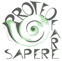 Roma e Lazio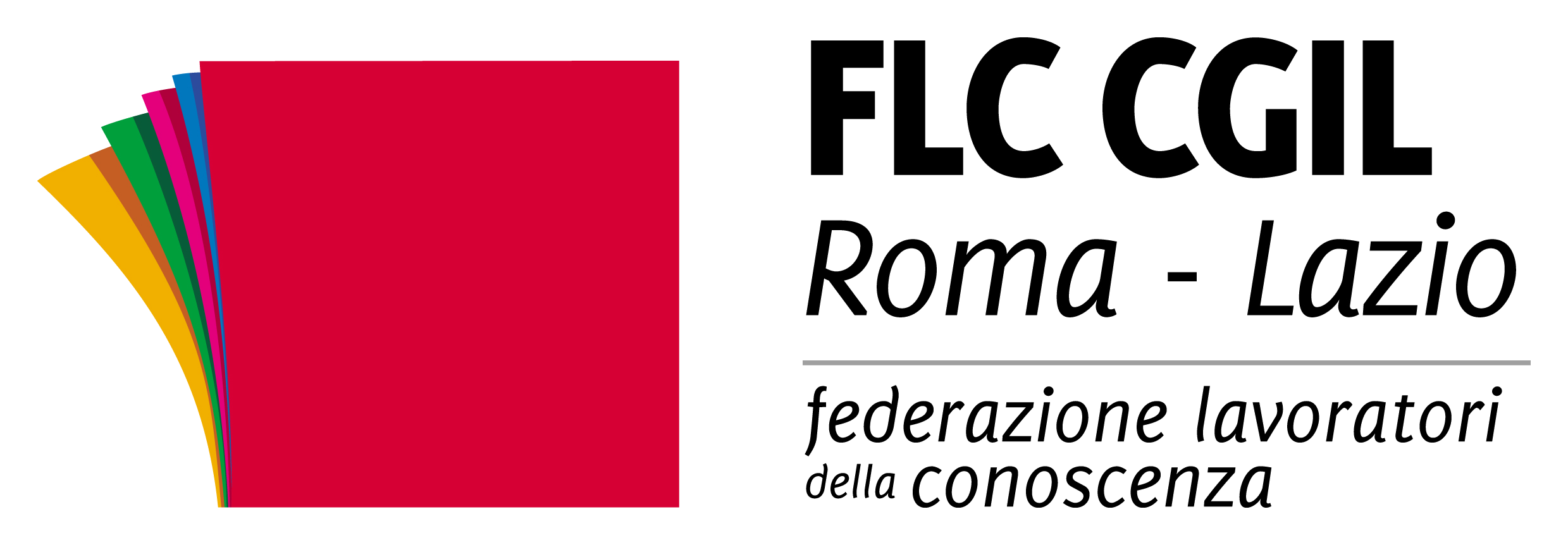 